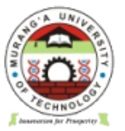 MURANGA UNIVERSITY OF TECHNOLOGY    SCHOOL OF HUMANITIES AND SOCIAL SCIENCEUNIVERSITY EXAMINATION FOR THE DIPLOMA IN PUBLIC HEALTH AND COMMUNITY DEVELOPMENT 1ST   YEAR 2ND  SEMESTER2016/2017 APRIL EXAMS MAIN  CAMPUSCOURSE CODE: ZDS 2121COURSE TITLE:  DEVELOPMENT STUDIES (DIPLOMA)EXAM VENUE:  --                                                              STREAM: BA ARTS	DATE: 18/04/17				               EXAM SESSION: 2.00 – 3.30PMTIME: 2   HOURS Instructions:Answer  Question ONE (COMPULSORY) and ANY other 2 questionsCandidates are advised not to write on the question paper.Candidates must hand in their answer booklets to the invigilator while in the examination room.   Q1.     (a) What is underdevelopment?                                                                                   (5mks)               (b) Briefly explain the concept ‘development’                                                           (5mks)               (c) Write brief notes on the concept technology      			(10mks)(d) Using relevant examples identify and explain any two ways in which technology can transform each of the main sectors of Kenya’s economy                  (10mks)Q2. 	(a) Identify and discuss the major drivers of economic development in Africa today.   (10mks)(b) Growth or Development what is more relevant for the Kenyan economy today and why?                          (10mks)Q3. 	What are the main pillars of Kenya’s vision 2030 and what are some of the measures the Kenya Government has put in place to achieve them?(20mks)                                                                                                                                    Q4. 	Using relevant examples explain Kenya’s economic development using Rostow’s Model ofModernisation    theory.                                                                                        (20mks)                                                                                                                                                                    Q5. 	(i) Rapid population growth is a cause as well as a consequence of underdevelopment. Discuss       (10mks)                              (ii) Describe the basic idea of Sustainable Development.                                    (10mks)